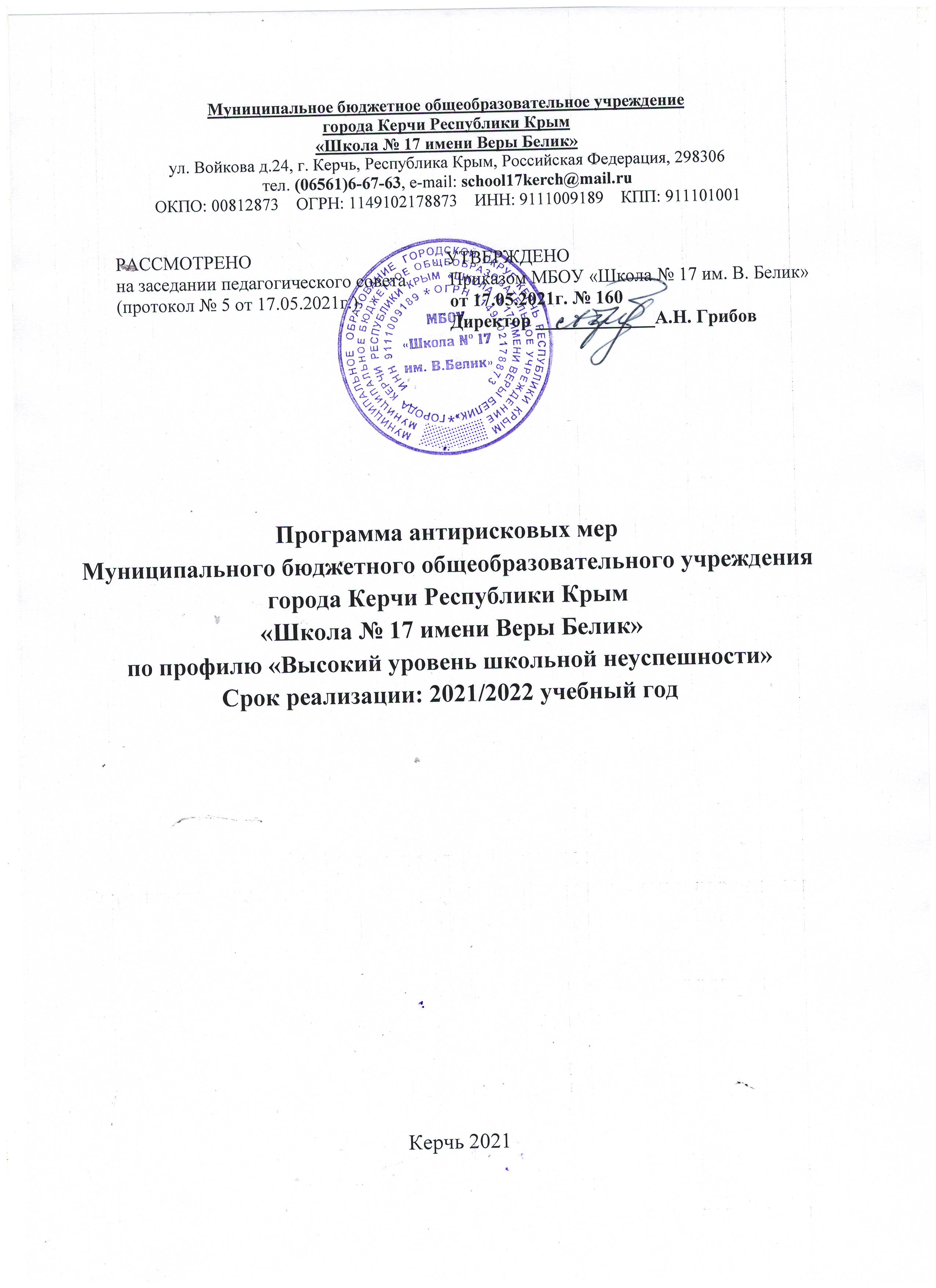 Программа антирисковых мер МБОУ «Школа № 17 им. В. Белик»Дорожная карта реализации программы антирисковых мер «Высокий уровень  школьной неуспешности»Наименование школыМуниципальное бюджетное общеобразовательное учреждение города Керчи Республики Крым «Школа № 17 имени Веры Белик»Наименование программыВысокий уровень  школьной неуспешностиЦель реализации программы Создать условия для формирования ключевых компетентностей, позволяющих  совершить обучающимся выбор дальнейшего образовательного маршрута.Задачи реализации программы- повышение самооценки, уверенности, формирование наличия собственной позиции;- определение критериев успешности детей в условиях раскрытия их способностей;- повышение мотивации обучения, обучающихся в социально-значимую деятельность;-развитие навыков самообучения, самовоспитания, самореализации;- совершенствование форм и методов работы, способствующих всестороннему развитию каждого обучающегося;- совершенствование форм и методов работы, способствующих всестороннему развитию каждого обучающегося.- разработка теоретических основ и практических мер, направленных на развитие потенциала каждого ребенка;- построение системы выявления группы «риска» через диагностику и создание банка данных об уровне развития способности и успешности;- педагогическое обеспечение личностного становления способного преодолеть неуспешность.Целевые индикаторы эффективности реализации программыПовышение успеваемостиСнижение доли обучающихся с рисками учебной неуспешностиМетоды сбора и обработки информацииАналитические, статистические данные, их сбор, обработка, анализ. Разработка нормативно-правовых документовСроки и этапы реализации программы2021/2022 учебный годМеры/мероприятия по достижению целей и задачОрганизация мероприятий, направленных на повышение учебной мотивации и снижение рисков учебной неуспешностиПсихолого-педагогическое сопровождение обучающихся с рисками учебной неуспешностиКонсультации родителей обучающихся с рисками учебной неуспешностиПроведение и анализ диагностики, направленной на выяснение причин трудностей в обучении обучающихся с рисками учебной неуспешностиПроведение методических мероприятий для педагогов по вопросам организации обучения с учетом индивидуальных, психофизиологических особенностей обучающихся с рисками учебной неуспешностиОрганизация системы наставничества «Высокомотивированный ученик-низкомотивированный ученик»Ожидаемые результаты реализации  программыПовышение успеваемостиСнижение доли обучающихся с рисками учебной неуспешностиИсполнители Заместители директора по учебно-воспитательной работеКлассные руководителиПедагог-психологПриложение   Дорожная карта реализации программы антирисковых мер «Высокий уровень  школьной неуспешности»Задача Мероприятие Сроки реализацииОтветственные Участники Организация мероприятий, направленных на повышение учебной мотивации и снижение рисков учебной неуспешностиПроведение и анализ диагностики обучающихся с трудностями в учебной деятельности, направленная на выявление причин затруднения. Сентябрь Заместитель директора по учебно-воспитательной работеПедагог-психологПедагогический коллективПсихолого-педагогическое сопровождение обучающихся с рисками учебной неуспешностиОрганизация психологических тренингов, семинаров, службы психологического консультирования обучающихся В течение года, ежемесячно Педагог-психологКлассные руководители 1-11 классовПедагогический коллективКонсультации родителей обучающихся с рисками учебной неуспешностиИндивидуальные беседы с родителями обучающихся с рисками учебной неуспешности В течение годаЗаместитель директора по учебно-воспитательной работеПедагог-психологКлассные руководители 1-11 классовПедагогический коллективПроведение методических мероприятий для педагогов по вопросам организации обучения с учетом индивидуальных, психофизиологических особенностей обучающихся с рисками учебной неуспешностиПедагогический консилиум «Организация обучения с учетом индивидуальных психофизиологических особенностей» Октябрь Заместитель директора по учебно-воспитательной работеПедагог-психологКлассные руководители 1-11 классовПедагогический коллективОрганизация системы наставничества «Высокомотивированный ученик-низкомотивированный ученик»Создание системы наставничества «Высокомотивированный ученик-низкомотивированный ученик»Сентябрь Заместитель директора по учебно-воспитательной работеКлассные руководители 1-11 классов